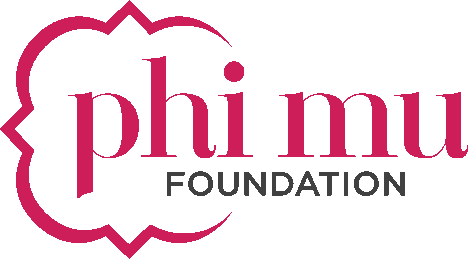 Scholarship FAQ’sQ:  When does the 2019-2020 scholarship application open and where can I find the application link? A:  The 2019-20 scholarship application opens on January 1, 2019.  The online application can be accessed by visiting https://phimufoundation.org/our-purpose/academic-scholarships/. Q:  I’ve received three (3) scholarships from Phi Mu Foundation.  Can I apply again this year?A:  No.  Phi Mu members may only receive three (3) scholarships during the entirety of her collegiate and alumnae experience. Q:  Is there a minimum GPA requirement to apply for a scholarship from Phi Mu Foundation?A:  Yes.  The minimum GPA to apply is a 3.2 (based on a 4.0 scale) for both graduate and undergraduate applicants. Q:  Do I have to be enrolled as a full-time student in order to apply? A:  Undergraduate applicants must be enrolled in an accredited college or university working toward a degree as a full-time student.  Graduate applicants can be enrolled in an accredited college or university master’s degree program as a part-time or full-time student (including doctorial students). Both must be enrolled for the full academic year. Q:  I am a new member of Phi Mu.  Can I apply for a scholarship? A:  Yes!  As long as you meet the minimum GPA and enrollment requirements you may apply.  Phi Mu Foundation offers an “Outstanding First Year Member” scholarship to first-year members of Phi Mu. Q:  How do I determine if I should apply as a graduate or undergraduate applicant? A:  Undergraduate applicants are defined as students who are currently enrolled in an undergraduate program at an accredited college or university and will remain enrolled in an undergraduate program for the entire 2019-2020 academic year. Graduate applicants are defined as students who are currently enrolled in a graduate program and will remain enrolled for the entire 19-20 academic year or students who have applied (or anticipate applying) for admission to a graduate program to begin during the 19-20  academic year (proof of enrollment is required if you are selected to receive a scholarship.)Q:  What is the difference between a need-based scholarship and a merit-based scholarship?A:  Need-based scholarships are awarded by evaluating your overall financial need.  This is done based on a series of questions related to your current financial situation.  Merit based scholarships are awarded by evaluating your academic criteria alone.  No financial information is considered when determining merit based scholarship recipients.  You may only apply as a need-based applicant OR a merit based applicant.  Only one application will be accepted. Q:  If I am applying as a need-based scholarship applicant am I required to complete a FAFSA?  A:  Yes. All applicants who are selected for a need-based scholarship will be required to show proof of a completed FAFSA document. Q:  Does my transcript need to be an official copy for the application process?   A:  No.  Unofficial transcripts can be uploaded during the application process.  If you are selected for a scholarship from Phi Mu Foundation you will be required to submit an official copy to the Foundation office.   All transcripts must be uploaded to your application.  Please do not mail transcripts to the Foundation office. Q:  What if I have been accepted to graduate school but have not yet received a transcript? A:  If you have been accepted to a college or university but have not received a transcript, please submit a current transcript from undergraduate college or university.Q:  How do I select my recommenders?  A:  You are required to submit two (2) recommendations from professional or academic sources.  Do not select a family member, chapter member or friend for your recommendation. The intent of this recommendation is someone who can attest to your overall character and/or need for a scholarship. Q:  I’ve selected my recommenders.  What next?   A:  Inform recommenders that they will receive an email from SmarterSelect.  This email will contain a link to follow to give your recommendation online.  Once complete, the recommendation will automatically upload to your application account.  Remind your recommenders to check the SPAM folder if they do not receive the initial email.  Recommendations are due on the same day as your application.  You will not be able to submit your application until you have obtained both recommendations. Q:  How will I be notified if I receive a scholarship? A:  Applicants are notified via email if they will or will not receive a scholarship.  The Foundation office will use your preferred email address indicated in your application.  Applicants are announced over the summer.  Please be careful to submit an email address that you will have access to while you are away from school.Please contact Director of Development Kristin Tofanelli at ktofanelli@phimu.org  or 770.632.2122 with any additional questions. 